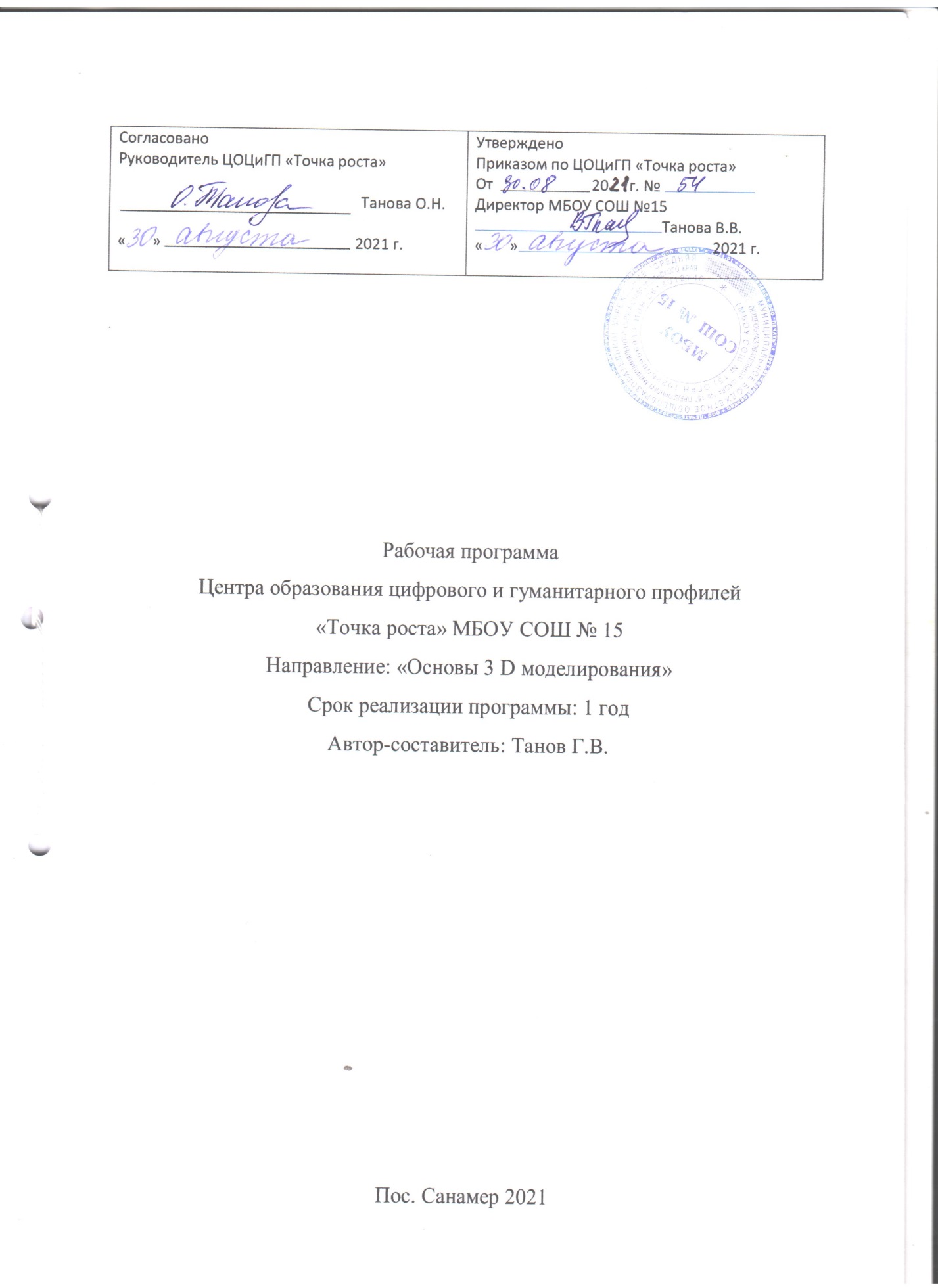 ПОЯСНИТЕЛЬНАЯ ЗАПИСКАДополнительная общеобразовательная общеразвивающая программа «3 d моделирование и прототипирование» разработана как часть или модуль для начального уровня обучения по ДООП «3D-технологии школьникам» с целью выявления склонностей и предоставления возможности выбора обучения на базовом (или продвинутом) уровне работе в инженерной системе автоматизированного проектирования САПР или в дизайнерских графических редакторах 3D-графики и анимации, в зависимости от склонностей обучающегося.В процессе освоения дополнительной общеобразовательной общеразвивающей программы «3 d моделирование и прототипирование» школьники получают представление о трехмерном моделировании, назначении, промышленном и бытовом применении, перспективах его развития. Практическое освоение трехмерного моделирования (инсталляция, изучение интерфейса, основных приемов работы) проходит в доступных для любого пользователя он-лайн Web-сервисах для 3D-моделирования (3D-редакторы Tinkercad и Autodesk 123D Design), которые задействуют технологию WebGL (Web-based Graphics Library), позволяющую получать доступ к ресурсам видеокарты для отображения в реальном времени 3D-графики на интернет-страницах.Программа «3 d моделирование и прототипирование» технической направленности. По уровню освоения – общекультурная. Занятия по дополнительной общеобразовательной общеразвивающей программе помогают развитию пространственного мышления, необходимого не только для более глубокого изучения 3D-технологий, но и при освоении в школе геометрии, информатики, технологии, физики, черчения, географии.Актуальность данной программы заключается в необходимости выявления и развития у детей на этапе знакомства с 3D-моделированием пространственного воображения в процессе работы в простом, доступном для детей среднего школьного возраста 3D редакторе, а также в необходимости выявить склонность к инженерному или художественному трехмерному моделированию для работы в компьютерных программах более высокого уровня.Отличительная особенность данной программы заключается в том, что школьники знакомятся с трехмерным моделированием в 3D-редакторах, доступных для работы как в классе, так и дома. Эти компьютерные программы просты в освоении и не требуют особых навыков работы на компьютере. Практически с первых занятий учащиеся выполняют мини- проекты, в которых подразумевается создание 3D-объектов.                                                                               Цель программы - реализация способностей и интересов у школьников в области 3D-моделирования.Задачи программы: Образовательные:сформировать представление об основах 3D-моделирования;освоить основные инструменты и операции работы в on-line- средах и «легких» системах автоматизированного проектирования для 3D-моделирования;изучить основные принципы создания трехмерных моделей;научиться создавать модели объектов, деталей и сборочные конструкции;научиться   создавать   и   представлять    авторские проекты с помощью программ трехмерного моделирования.Развивающие:развивать познавательный интерес, внимание, память;развивать пространственное мышление за счет работы с пространственными образами (преобразование этих образов из двухмерных в трехмерные и обратно, и т.д.).развивать логическое, абстрактное и образное мышление;формировать    представления    о    возможностях     и    ограничениях                           использования технологии трехмерного моделирования;развивать коммуникативные навыки, умение взаимодействовать в группе; формировать творческий подход к поставленной задаче;развивать социальную активность.Воспитательные:осознавать ценность знаний по трехмерному моделированию;воспитывать     доброжелательность      по     отношению     к     окружающим,                           чувство товарищества;воспитывать чувство ответственности за свою работу;воспитывать    информационную    культуру    как    составляющую    общей                          культуры современного человека;воспитывать командный дух;воспитывать сознательное отношение к выбору образовательных программ, где возможен следующий уровень освоения трехмерного моделирования и конструирования, как основы при выборе инженерных профессий.Условия реализации. Программа рассчитана на 1 год. Занятия проводятся:3 раз в неделю по 1 часу (102 часов в год) на базе цента цифрового и гуманитарного профилей «Точка роста».Для успешного выполнения образовательной программы необходимо следующеематериально-техническое обеспечение:компьютерный кабинет с 10 персональными компьютерами;операционная система не ниже Windows 7.0; необходимое прикладное программное обеспечение; проектор;интерактивная доска; выход в Интернет.Формы   занятий:    теоретические,    практические,    групповые,    индивидуальные.Конкурсы, соревнования, экскурсии, творческие встречи, конференции.Во время практических занятий основной задачей обучающихся является создание правильных моделей, т.е. моделей, в которых соблюдены принципы:   параметричности - соблюдена возможность использования задаваемых параметров, таких как - длина, ширина, радиус изгиба и т. д;   ассоциативности, то есть соблюдена возможность формирования взаимообусловленных связей в элементах модели, в результате которых изменение одного элемента вызывает изменение и ассоциированного элемента.Планируемые результаты обученияПо итогам освоения образовательной программы учащиеся приобретут следующиеличностные результаты:сформированная информационная культура;сформированная любознательность, сообразительность при выполнении творческой работы;   сформированная настойчивость, целеустремленность, умение решать поставленные задачи;сформированное стремление к самостоятельной творческой работе;развитие пространственного воображения и инженерного мышления, научноголюбопытства и умения задавать вопросы, преодолевать трудности в познании нового; повышение уровня развития памяти, внимания, аналитического мышления;сформированный устойчивый интерес и стремление к продолжению обучения по программам технической направленности в области 3D-моделирования.Метапредметными    результатами    освоения    учащимися    содержания                                                программы являются:   развитие пространственно-логического мышления, творческого подхода к решению задач по трехмерному моделированию;   умение использовать компетенции трехмерного моделирования для разработки и создания 3D-моделей;умение ставить цель по созданию творческой работы, планировать достижение этой цели; умение оценивать получающийся творческий продукт и соотносить его с изначальным замыслом, выполнять по необходимости коррекции либо продукта, либо замысла;умение строить логические рассуждения в форме связи простых суждений об объекте; умение аргументировать свою точку зрения на выбор оснований и критериев привыделении признаков, сравнении и классификации объектов;   умение планировать учебное сотрудничество с педагогом и сверстниками, способы взаимодействия;   представление о сферах применения трехмерного моделирования.По итогам освоения образовательной программы учащиеся приобретут следующиепредметные результаты:знание основной терминологии трехмерного моделирования; знание базовых принципов создания трехмерной модели;знание компьютерных программ для трехмерного моделирования;знание базовых принципов работы 3D-принтеров и подготовки модели для 3D-печати; умение читать простые чертежи деталей;умение осуществлять 3D-моделирование;умение применять основные технологии подготовки модели к 3D-печати на 3D-принтере; применять полученные знания для выполнения проектов.Контроль и оценка результатов обученияСистема отслеживания результатов: определение начального уровня знаний, умений и навыков, промежуточный и итоговый контроль, конкурсные достижения обучающихся.Способы проверки: опрос, тестирование, наблюдение, итоговые занятия по темам.Способ фиксации: бланки результативности, формы базы данных достижений обучающихся.Формы подведения итоговВходной контроль для определения степени подготовленности, интереса к занятиям моделированием, уровня творческой активности.Текущий контроль осуществляется путем наблюдения, определения уровня освоения теории и выполнения практических заданий. Выявление творчески активных обучающихся для участия в конкурсах, соревнованиях и конференциях.Итоговый контроль осуществляется в форме защиты проектов, в том числе и в видевыступлений на конференциях различного рода, конкурсах и соревнованиях.КАЛЕНДАРНО-ТЕМАТИЧЕСКОЕ ПЛАНИРОВАНИЕДОПОЛНИТЕЛЬНОЙ ОБЩЕОБРАЗОВАТЕЛЬНОЙ ОБЩЕРАЗВИВАЮЩЕЙ     ПРОГРАММЫ               «3D-моделирование и прототипирование»СОДЕРЖАНИЕ ОБУЧЕНИЯ1. Введение1.1 ВведениеТеория: Охрана труда, правила поведения в компьютерном классе. Понятия     моделирования и конструирования. Знакомство с этапами выполнения проекта.Практика: Выполнение модели кубика из бумаги. Опрос по охране труда2.   Понятия моделирования и конструированияМоделирование и конструирование. ПлоскостьТеория: Определение моделирования и конструирования. Плоскость. Геометрические примитивы. Координатная плоскость.Практика: Построение плоских фигур по координатам.2.2.  Объемные фигурыТеория: Объемные фигуры. Развертка куба.Практика: Изготовление объемной фигуры по развертке.2.3.  Трехмерные координатыТеория: Трехмерные координаты. Построение объемных фигур по координатам. Размеры.Практика: Построение замка с помощью объемных фигур на плоскости.3.   Среды Autodesk: Tinkercad и 123D DesignAutodesk TinkercadТеория: Регистрация в on-line web-сервисе Tinkercad. Вход в сервис, знакомство с навигацией и основными инструментами.Практика: Выполнение обучающих уроков – практических заданий.3.2.  Моделирование в TinkercadТеория: Моделирование в Tinkercad: копирование, комбинирование объектов, группирование, создание объектов по размерам и выстраивание объектов с использованием размеров, параллельность и симметрия, использование дополнительных плоскостей, создание объектов отверстий, сложных профилей путем группирования и вычитания объектов. Создание объектов по размеру и выстраивание объектов с использованием размеров, параллельность и симметрия. Интерфейс программы 123D Design. Группа инструментов Transform, Primitives. Инструмент Extrude.Практика: Моделирование элементов замка. Вытягивание фигур, как стандартных форм, так и созданных с помощью инструментов Polyline, Spline.Практика: Выполнение упражнений на группирование, копирование и объединение примитивов, использование материала, цвета.4.   3D-печатьПрезентация технологии 3D-печатиТеория: Презентация технологии 3D-печати. Виды 3D-принтеров. Материал для печати.Практика: Виды принтеров (просмотр характеристик в Интернете – сравнительный анализ, настройка, заправка, извлечение пластика).4.2.  Подготовка проектов к 3D-печатиТеория: Подготовка проектов к 3D-печати. Сохранение модели в формате *.stl. Этапы создания брелока в 123D Design. Подготовка задания для печати в 123D Design. Корректировка идоработка модели.Практика: Подготовка и редактирование проекта в программе Netfabb. Моделирование, подготовка модели к печати, печать на 3D-принтереПрактика: Творческий проект: 3D-печать творческого проекта: от настройки до печати.5.   3D-редактор Autodesk 123D DesignИнтерфейс 123D Design. Инструмент Snap Теория: Интерфейс 123D Design (повторение).Практика: Выполнение упражнений с использованием инструмента Snap.5.2.  Инструмент RevolveТеория: Инструмент Revolve, вытягивание относительно оси.Практика: Выполнение упражнений на вытягивание относительно оси.5.3.  Инструмент SweepТеория: Инструмент Sweep. Протягивание плоских фигур вдоль траектории.Практика: Выполнение упражнений с использованием инструмента Sweep.Инструменты выравнивания объектов Теория: Инструменты выравнивания объектов.Практика: Выполнение упражнений с использованием выравнивания объектов и группы инструментов Pattern.Инструменты группы Combine Теория: Инструменты группы Combine.Практика: Выполнение упражнений с использованием инструментов группы Combine.Инструмент Loft+Shell - обработка кромок Теория: Инструмент Loft+Shell - обработка кромок.Практика: Выполнение упражнений на соединение фигур.Инструменты Split Face и Split Solid Теория: Инструменты Split Face и Split Solid.Практика: Выполнение упражнений с использованием разрезания деталей.5.8.  Выполнение модели по чертежуПрактика: Выполнение трехмерной модели по двумерному чертежу.5.9.  Выполнение собственной 3D-моделиПрактика: Выполнение собственной 3D-модели c помощью изученных инструментов.5.10.  3D-печатьПрактика: 3D-печать творческого проекта (подготовка к печати, настройки, контроль процесса).5.11.  Творческий проект от идеи до 3D-печатиПрактика: Творческий проект: 3D-печать творческого проекта (самостоятельные настройки, выбор параметров, контроль процесса).6.   Подготовка к конкурсам. Подведение итоговПоложения конкурсов различного уровня. Анализ конкурсных заданий Теория: Разбор Положений конкурсов различного уровня, конкурсных заданий. Практика: Выполнение конкурсных заданий.6.2.  Подготовка и участие в конкурсах и соревнованияхПрактика: Подготовка и участие в конкурсах и соревнованиях.Итоговое занятие Теория: Подведение итогов.Практика: Просмотр и разбор конкурсных заданий.Ожидаемые результаты обучения по программе ПредметныеУчащийся будет знать:- основные понятия трехмерного моделирования;- основные инструменты и операции работы в Tinkercad и 123D Design;- основные принципы создания сборных конструкций;- принципы создания трехмерных моделей по чертежу;основные принципы 3D-печати. будет уметь:создавать детали, сборки, модели объектов;создавать и сохранять трехмерные модели;читать чертежи и по ним воспроизводить модели;подготавливать трехмерные модели к печати на 3D-принтере;Метапредметныепознавательный интерес, внимание, память;логическое, абстрактное, пространственное и образное мышление;коммуникативные навыки, умение взаимодействовать в группе;социальная активность и ответственность;Личностныеу него будет воспитываться:осознание ценности пространственного моделирования;информационная культура как составляющая общей культуры современного человека;сознательное отношение к выбору новых образовательных программ и будущей профессии.СПИСОК ИСТОЧНИКОВ ИНФОРМАЦИИЛитература для педагогаЕлена Огановская, Светлана Гайсина, Инна Князева/ Робототехника, 3D- моделирование и прототипирование в дополнительном образовании. Реализация современных направлений в дополнительном образовании. Методические рекомендации. . 5-7, 8(9) классы / - КАРО, 2017. – 208 с.Журнал «Педагогическая мастерская. Все для учителя!». №9 (57). Сентябрь 2015г.Мазепина Т. Б. Развитие пространственно-временных ориентиров ребенка в играх, тренингах, тестах/ Серия «Мир вашего ребенка». — Ростов н/Д: Феникс, 2002. — 32 с.Найссер У. Познание и реальность: смысл и принципы когнитивной психологии – М.: Прогресс, 2007 – 347 с.Пожиленко Е. А. Энциклопедия развития ребенка: для логопедов, воспитателей, учителей начальных классов и родителей. — СПб. : КАРО, — 640 с.Якиманская И. С. Развитие пространственного мышления школьников. - М.: Педагогика, — 239 с.Интеренет-источники для учащихся и родителейhttp://www.varson.ru/geometr_9.htmlhttp://www.3dcenter.ruhttp://3Dtoday.ru – энциклопедия 3D печатиhttp://video.yandex.ru - уроки в программах Autodesk 123D design, 3D MAXyoutube.com - уроки в программах Autodesk 123D design, 3D MAXИнтернет-источники для педагогаГригорьев, Д. В. Методический конструктор внеурочной деятельности школьников/ Д. В. Григорьев, П. В. Степанов. – Режим доступа: http://www.tiuu.ru/content/pages/228.htmlФедеральный государственный образовательный стандарт основного общего образования. – Режим доступа: http://standart.edu.ru/catalog.aspx?CatalogId=2588http://3Dtoday.ru – энциклопедия 3D-печатиhttp://3dcenter.ru - Галереи/Урокиhttp://www.3dcenter.ruhttp://video.yandex.ru - уроки в программах Autodesk 123D design, 3D MAXyoutube.com - уроки в программах Autodesk 123D design, 3D MAXhttp://www.123dapp.com№ п/пДата занят.Содержание занятияЧасы1.       Теория: Охрана труда, правила поведения в компьютерном классе. Понятия моделирования и конструирования. Знакомство с этапами выполнения проекта..Практика: Выполнение модели кубика из бумаги. Опрос  по охране труда.22.       Теория: Определение моделирования и конструирования. Плоскость. Геометрические примитивы. Координатная плоскость.Практика: Построение плоских фигур по координатам.13.       Теория: Объемные фигуры. Развертка куба.Практика: Изготовление объемной фигуры по развертке.24.       Теория: Трехмерные координаты. Построение объемных фигур по координатам. Размеры.Практика: Построение замка с помощью объемных фигур на плоскости.25.       Теория: Изучение основ технического черчения. Правила оформления чертежей: штриховка в разрезах и сечениях, линии чертежа и их обводка, шрифты, размеры, буквенные обозначения на чертежах, масштабы, форматы чертежей, стандарты.Практика: Чертеж от руки16.       Практика: Чертеж от руки27.       Практика: Чертеж от руки28.       Теория: Документ-Чертеж. 2D-моделированиеПрактика: 2D-чертеж по модели29.       Теория: Документ-Чертеж. 2D-моделирование .Оформление  чертежаПрактика: 2D-чертеж по модели110.   Теория: Документ-Чертеж. 2D-моделирование .Использование видов. Получение изображения в разных масштабахПрактика: 2D-чертеж по модели111.   Теория: Документ-Чертеж. 2D-моделированиеПрактика: 2D-чертеж по модели112.   Теория: Документ-Чертеж. 3D-моделирование. Рабочее пространство. Дерево модели. Компактная панель. Панель свойств. Эскиз.Практика: 3D-объект по модели113.   Теория: Документ-Чертеж. 3D-моделированиеПрактика 3D-объект по модели114.   Практика: 3D-объект по модели215.   Практика: 3D-объект по модели216.   Практика: 3D-объект по модели217.   Практика: 3D-объект по модели218.   Практика: 3D-объект по модели219.   Теория: Регистрация в on-line сервисе Tinkercad. Вход в сервис, знакомство с навигацией и основными инструментами.Практика: Выполнение обучающих уроков – практических заданий.220.   Теория: Моделирование в Tinkercad: копирование, комбинирование объектов, группирование.Практика: Моделирование элементов замка.221.   Теория: Моделирование в Tinkercad: комбинирование объектов, создание отверстий, сложных профилей путем группирования и вычитания объектов.Практика: Моделирование элементов замка.222.   Теория: Моделирование в Tinkercad: создание объектов по размеру и выстраивание объектов с использованием размеров, параллельность и симметрия.Практика: Моделирование элементов замка.223.   Теория: Программа трехмерного моделирования Autodesk 123D Design. Знакомство с интерфейсом 123D Design. Группа инструментов Transform, Primitives.Практика: Моделирование замка.124.   Теория: выполнение упражненийПрактика:  Построение 3D-объекта пфо образцу225.   Теория: Презентация технологии 3D -печати ЗD-принтер. Применение 3D-принтеров в различных сферах человеческой деятельности. Техника безопасности при работе с 3D-принтерами. Презентация технологии 3D-печати. Виды 3D- принтеров. Материалы для печати.Практика: Виды принтеров (просмотр характеристик в Интернете – сравнительный анализ, настройка, заправка, извлечение пластика)Печать первой 3D-модели  с использованием ранее изученных программ 3D-объекта126.   Теория: Подготовка моделей к 3D -печати . ЗD-принтер. Применение 3D-принтеров в различных сферах человеческой деятельности. Техника безопасности при работе с 3D-принтерами.Практика:  Печать первой 3D-модели  с использованием ранее созданного в программе «FreeCAD» 3D-объекта127.   Теория: Подготовка моделей к 3D -печати . ЗD-принтер. Применение 3D-принтеров в различных сферах человеческой деятельности. Техника безопасности при работе с 3D-принтерами.Практика: Построение 3 D-модели, по собственному замыслу128.   Теория: Подготовка моделей к 3D -печати . Знакомство с моделью 3D-принтера «Picaso». Программное обеспечение «Poligon 2,0»Практика: Построение 3 D-модели, по собственному замыслу129.   Теория: Инструмент Extrude.Практика: Вытягивание фигур, как стандартных форм, так и созданных с помощью инструмента Polyline, Spline.230.   Практика: Выполнение упражнений на группирование, копирование и объединение примитивов, использованиематериала и цвета.231.   Теория: Этапы создания брелока в программе 123D  DesignПрактика: моделирование, подготовка модели к печати, печать.232.   Теория: Подготовка задания для печати. Корректировкаи доработка модели.Практика: Настройка, редактирование, печать модели.133.   Практика: 3D-печать творческого проекта, от настройкидо печати.234.   Теория: Охрана труда, правила поведения в компьютерном классе. Инструмент Snip.Практика: Опрос по ОТ. Выполнение упражнений с  использованием инструмента Snip.235.   Практика: Опрос по ОТ. Выполнение упражнений с  использованием инструмента Snip.136.   Практика: Опрос по ОТ. Выполнение упражнений с  использованием инструмента Snip.137.   Практика: Опрос по ОТ. Выполнение упражнений с  использованием инструмента Snip.238.   Практика: Опрос по ОТ. Выполнение упражнений с  использованием инструмента Snip.239.   Теория: Инструмент Sweep, протягивание плоских фигур вдоль оси.Практика: Выполнение упражнений с использованием инструмента Sweep.140.   Теория: Инструменты, выравнивание объектов.Практика: Выполнение упражнений с использованием выравнивания объектов и группы Pattern.141.   Теория: Инструменты группы Combine.Практика: Выполнение упражнений c использованием группы Combine242.   Теория: Инструмент Loft+Shell+ обработка кромок.Практика:    Выполнение   упражнений   на    соединение фигур.143.   Теория: Инструменты Split Face и Split Solid.Практика: Выполнение упражнений с использованием  разрезания деталей.144.   Практика:      построение трехмерной модели с использование инструментов различных верстаков.145.   Практика:    построение трехмерной модели с использование инструментов различных верстаков.146.   Практика:    построение трехмерной модели с использование инструментов различных верстаков.147.   Практика:    построение трехмерной модели с использование инструментов различных верстаков.148.   Практика:    построение трехмерной модели с использование инструментов различных верстаков.249.   Практика:    приемы соединения отдельных деталей150.   Практика:    приемы соединения отдельных деталей151.   Практика:    приемы соединения отдельных деталей252.   Практика:    приемы соединения отдельных деталей253.   Практика:    приемы соединения отдельных деталей254.   Практика:    приемы доработки и обработки поверхности деталей255.   Практика:    приемы доработки и обработки поверхности деталей256.   Практика:    приемы доработки и обработки поверхности деталей257.   Практика:    приемы доработки и обработки поверхности деталей158.   Практика:    приемы доработки и обработки поверхности деталей259.   Практика:     Выполнение    собственной    3D-модели    сиспользованием изученных инструментов.160.   Практика:     Выполнение    собственной    3D-модели    сиспользованием изученных инструментов161.   Практика: 3D-печать творческого проекта.162.   Практика: 3D-печать творческого проекта.163.   Практика: Творческий проект: 3D-печать творческогопроекта (самостоятельные настройки, выбор параметров, контроль процесса) - космический корабль164.   Практика: Творческий проект: 3D-печать творческогопроекта – космический корабль.265.   Теория:    Разбор    Положений    конкурсов    различного уровня, конкурсных заданий. Подготовка к конкурсам.Практика: Выполнение конкурсных заданий.166.   Практика:    Подготовка    и    участие    в    конкурсах    исоревнованиях.167.   Практика:    Подготовка    и    участие    в    конкурсах    исоревнованиях.168.   Практика: Итоговое   занятие.   Просмотр   конкурсныхпроектов.1Итого:102